              HARMONOGRAM
                IX Biegu Papieskiego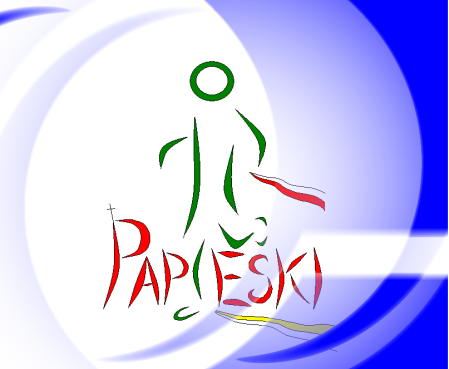         w Zespole Szkół w MściszewicachCelem biegu jest uczczenie rocznicy nadania imienia Jana Pawła II naszej szkole.Popularyzacja biegania wśród dzieci i młodzieżyBieg jako forma aktywnego wypoczynkuTERMIN: 16 maja 2019r. godz. 1000.ZGŁOSZENIADo dnia 10 maja 2019r. przesłanie wypełnionej karty e-mailem lub faxem.
Szkołę reprezentuje max.2 zawodników z każdej niżej wymienionej kategorii.W biegu uczestniczą jedynie zawodnicy zgłoszeni w wyznaczonym terminie.                       Uczestnicy biegu dla dorosłych zgłaszają się na miejscu.MIEJSCE BIEGÓW: Plac przy Zespole Szkół w Mściszewicach.
ADRES KONTAKTOWY: Zespół Szkół w Mściszewicach, ul. Szkolna 5, 83-321 Mściszewicetel./fax 58 684-48-12, e-mail: zsmsciszewice@onet.eu
PROGRAM 
830-930	Msza święta i przejście do Zespołu Szkół w Mściszewicach		900-1000	Rejestracja zawodników1000              Wspólna rozgrzewka 1015	Uroczyste rozpoczęcie IX Biegu Papieskiego1230	Wręczenie dyplomów, nagród i medaliKATEGORIE BIEGÓW:1.BIEG klasa „0”- dziewczęta - 150m.2.BIEG klasa „0”- chłopcy - 150m.3.BIEG klasa I dziewczęta - 200m.4.BIEG klasa I chłopcy - 200m.5.BIEG klasa II dziewczęta - 200m.6.BIEG klasa II chłopcy - 200m.7.BIEG klasa III dziewczęta - 400m.8.BIEG klasa III chłopcy - 400m.9.BIEG klasa IV dziewczęta - 600m.10.BIEG klasa IV chłopcy - 600m.11.BIEG klasa V dziewczęta - 800m.12.BIEG klasa V chłopcy - 800m.13.BIEG klasa VI dziewczęta - 800m.14.BIEG klasa VI chłopcy - 1000m.15.BIEG klasa VII dziewczęta - 1000m.16.BIEG klasa VII chłopcy - 1000m. 17.BIEG klasa VIII dziewczęta - 1200m.18.BIEG klasa VIII chłopcy - 1200m.19.BIEG klasa IIIG dziewczęta - 1200m.20.BIEG klasa IIIG chłopcy - 1200m.                                                                        21.BIEG DLA DOROSŁYCH: kobiety- 2000m22.BIEG DLA DOROSŁYCH: mężczyźni- 2000mUczestnicy Biegów przyjeżdżają na własny koszt.Organizatorzy nie odpowiadają za rzeczy osobiste zawodników.